MEMORANDUMDATE:		January 31, 2018This document lists the modifications to the 4th generation TTFSS, based on PCB D1700346-v1 and on schematics D1700077, D1700076 and D1700078.Board modifications
Change 1: U2 is missing the +15V rail. Add a jumper wire between the C5 pad towards U1 and the C46 pad towards U1 (Servo board, D1700077, bottom).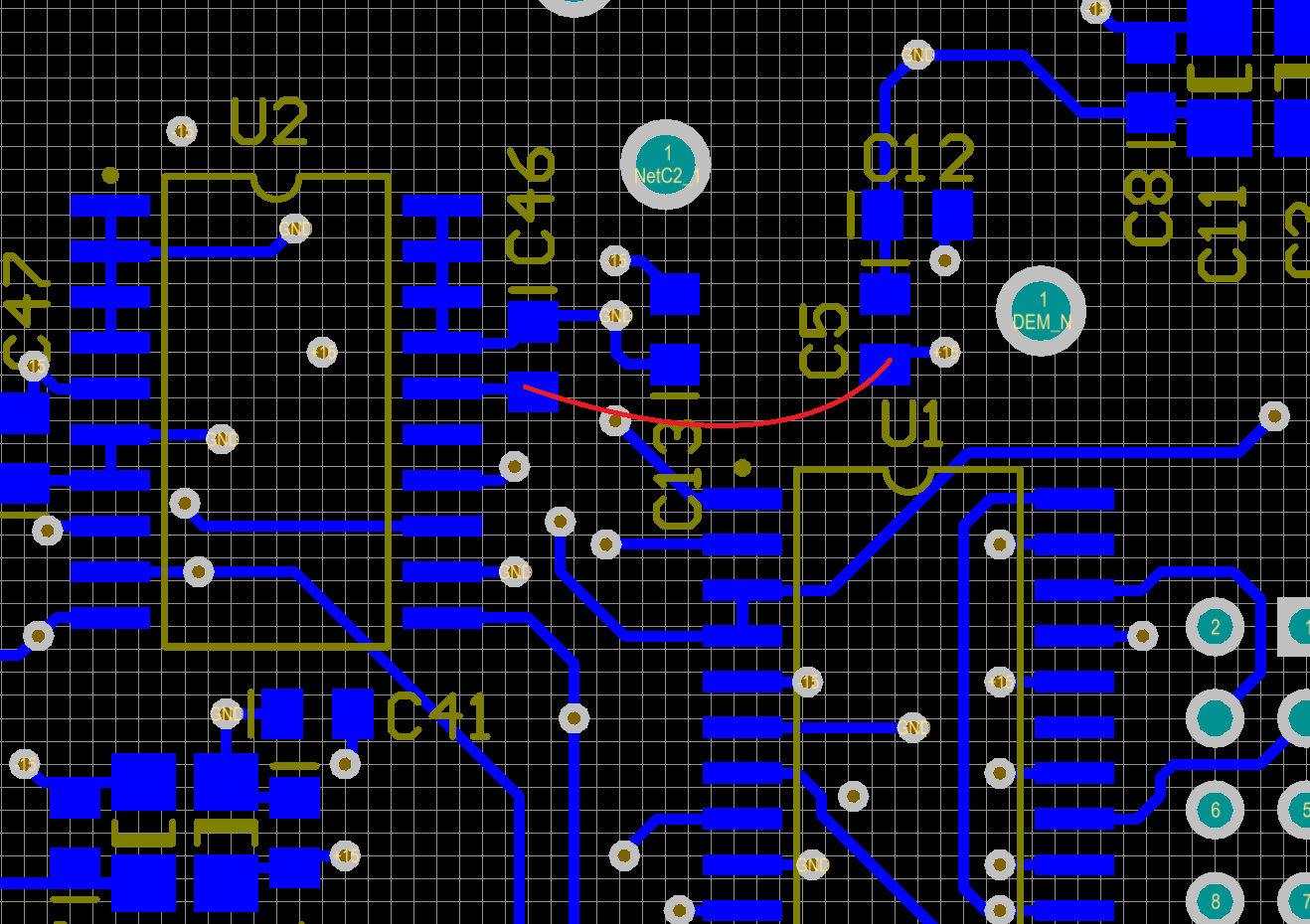 Change 2:Input to U26 is floating when OPT4 is selected without an option board. Add a 10 kΩ resistor (R174) between pins 8 and 18 of header JP1 (Servo board, D1700077, bottom).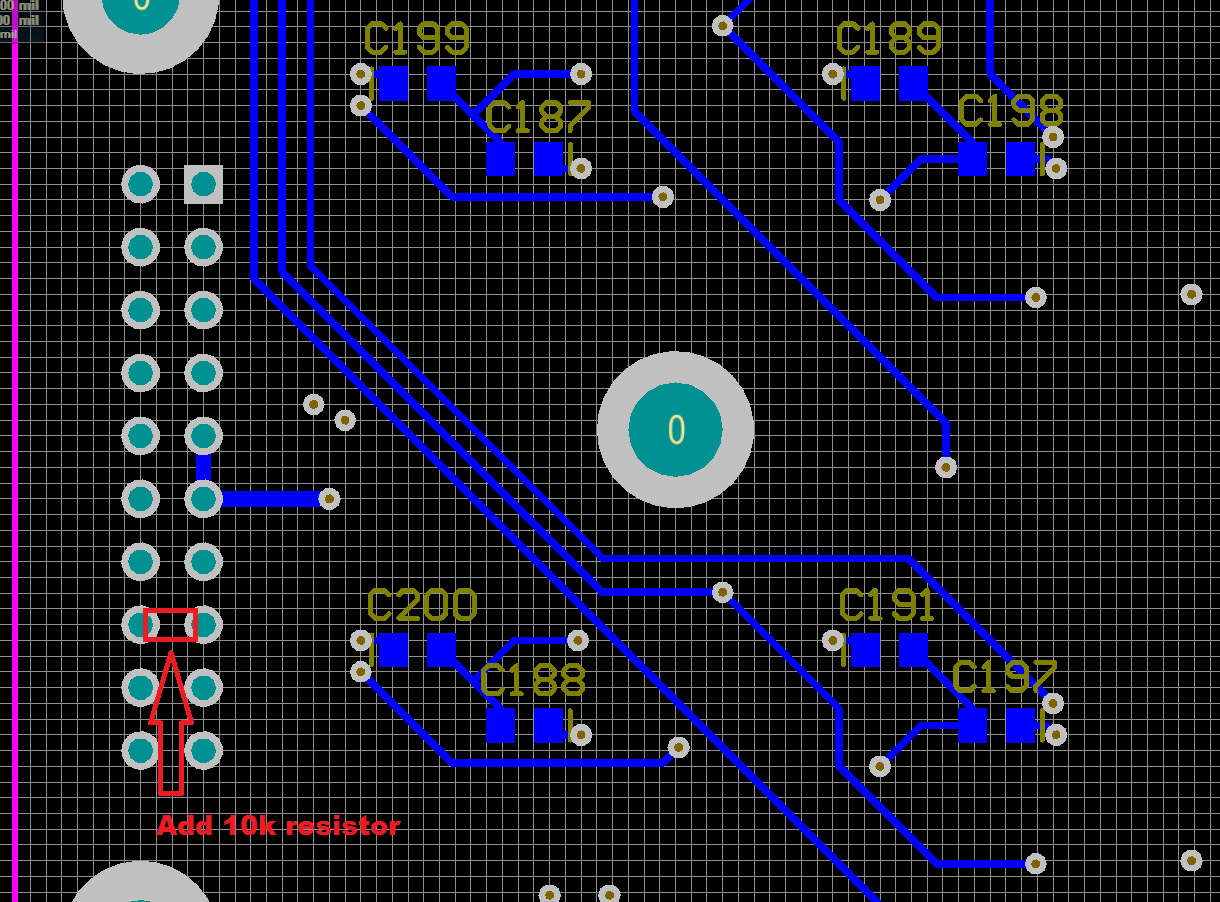 Part modifications:Change 3: A couple of AD829 operational amplifiers are missing a small capacitor in the feedback path to make them stable (Servo board, D1700077, top).C66 → 4.7 pFC52 → 27 pFC53 → 27 pFC101 → 10 pFC153 → 4.7 pFChange 4: The output of the EOM high voltage stage needs a higher output impedance to limit the maximum current drive (HV board, D1700076, top). R99 → 470 Ω (350V)C63 → 100 pF (500V)Change 5: The common boost filter knee changed to 480 Hz (Servo board, D1700077, top). R55 → 1 kΩR63 → 1 kΩChange 6: The gain in the fast path that is used together with the EOM needs to be increased by 4 (Servo board, D1700077, top). R65 → 499 ΩR66 → 499 ΩChange 7: The gain in the EOM path is too low and needs to be increased by a factor 10. By increasing R112 we also need to adjust the compensation of OpAmp U33 to stay at a high bandwidth (Servo board, D1700077, top/bottom). R112 → 10 kΩC152 → NLC165 → NLChange 8: A lead compensation is needed in the EOM path to restore a decent phase margin (Servo board, D1700077, top). R107 → 2 kΩC144 → 100 pF (1% or 2%)Change 9: Remove pointless EOM path diodes  (Servo board, D1700077, top). D1 → NLD2 → NLChange 10: Add a fourth notch filter in the fast patch to address resonances below 100kHz (Servo board, D1700077, top). U29 → AD829R91 → 100 ΩR95 → NLR99 → 249 ΩR103 → 0 ΩC141 → 10 nF (NP0, 1% or 2%)BOM (for 6 units, changes 1 through 4):BOM (for 6 units, changes 5 through 11):TO:SQZ teamFROM:Daniel Sigg, Marc PirelloSUBJECT:Modifications to the TTFSS V4Refer to:LIGO-E1700364-v2QtyItemDistributorDescription10P10KDACT-NDDigi-KeyChange 2; 10 kΩ20478-1300-1-NDDigi-KeyC66,153; 4.7 pF10311-1099-1-NDDigi-KeyC101; 10pF20311-1104-1-NDDigi-KeyC52,53; 27pF101135-1606-NDDigi-KeyR99; 470 Ω1080-C1206C101FBGMouserC63; 100 pFQtyItemDistributorDescription10P10KDACT-NDDigi-KeyR112; 10 kΩ20P1.0KDACT-NDDigi-KeyR55, R63; 1 kΩ10P2.0KDACT-NDDigi-KeyR107; 2 kΩ20P499DACT-NDDigi-KeyR65, R66; 499 Ω10311-3379-1-NDDigi-KeyC144; 100pF10P100DACT-NDDigi-KeyR91; 100 Ω10P249DACT-NDDigi-KeyR99; 249 Ω10A110380CT-NDDigi-KeyR103; 0 Ω10490-8295-1-NDDigi-KeyC141; 10 nF, 1%7AD829ARZ-NDDigi-KeyU29; OpAmp